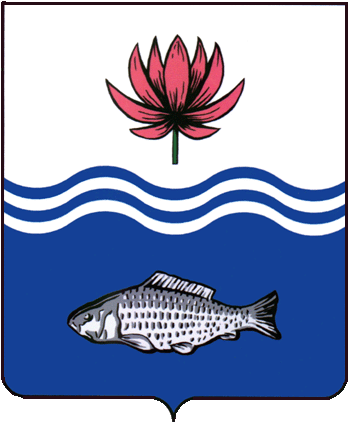 АДМИНИСТРАЦИЯ МО "ВОЛОДАРСКИЙ РАЙОН"АСТРАХАНСКОЙ ОБЛАСТИПОСТАНОВЛЕНИЕО предоставлении Скворцову Ф.В.в аренду земельного участкадля выпаса сельскохозяйственных животныхРассмотрев обращение Скворцова Федора Владимировича, в соответствии со ст. 22, пп. 19 п. 2 ст. 39.6.Земельного кодекса РФ, администрация МО «Володарский район»ПОСТАНОВЛЯЕТ:1.Предоставить Скворцову Федору Владимировичу, 08.04.1978 г.р. (паспорт  12 01 №234618, выдан ОВД Наримановского района Астраханской области, 01.11.2001 г.), адрес регистрации: Астраханская область, Наримановский район, с. Николаевка, ул. Советская, д. 4) земельный участок в аренду сроком на 3 (три) года, с кадастровым номером 30:02:081301:121, общей площадью 151283 кв.м. из категории «земли сельскохозяйственного назначения», в 2,3 км восточнее бугра «Яцкий» Володарского района Астраханской области, для выпаса сельскохозяйственных животных.2.Скворцову Федору Владимировичу: 2.1.Заключить договор аренды земельного участка с администрацией МО «Володарский район».2.2.Зарегистрировать договор аренды земельного участка в Володарском отделе Управления Федеральной службы государственной регистрации, кадастра и картографии по Астраханской области в течение 30 дней со дня подписания договора аренды.2.3.Ежеквартально вносить причитающийся размер арендной платы в установленные договором сроки.2.4.При перемене места регистрации сообщить в отдел земельных и имущественных отношений, жилищной политики администрации МО «Володарский район».3.Отделу земельных и имущественных отношений, жилищной политики администрации МО «Володарский район» (Беккулова) внести соответствующие изменения в учетную и справочную документацию.4.Контроль за исполнением настоящего постановления оставляю за собой.И.о. заместителя главы по оперативной работе                                                     Н.С. Беккуловаот 09.06.2020 г.N 608